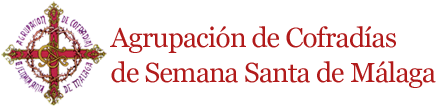 SEMANA SANTA DE MÁLAGA 2020FORMULARIO DE SOLICITUDES DE ACREDITACIÓN EN RECORRIDO OFICIAL PROCESIONISTA PARA MEDIOS TELEVISIVOSEl registro de solicitudes de los medios televisivos (sólo los que produzcan/emitan en directo/on line), para optar a las acreditaciones en cuestión se efectuará formalizando el siguiente formulario, el cual deberá ser completado con la totalidad de los requisitos que se detallan y remitirlos,  según plazo indicado al efecto en https://agrupaciondecofradias.com/medios-televisivos/ al correo electrónico comunicacion@agrupaciondecofradias.comNombre del medio televisivo:Nombre y apellidos del director del medio:Nombre y apellidos del responsable de la programación o del equipo de producción:Nombre de la empresa y número de Registro Mercantil y/o NIF:Dirección postal y página web del medio:Teléfonos y correos electrónicos de contacto:Nº de acreditaciones que se solicitan y finalidad de uso de las mismas:Aportación, con archivo a enviar de manera adjunta, de certificación reciente que acredite formalmente la difusión social del medio televisivo.Aportación, con archivo a enviar de manera adjunta, de escrito firmado por el director del medio en el que se avale la solicitud en cuestión.